Facultad de Ciencias del Mar y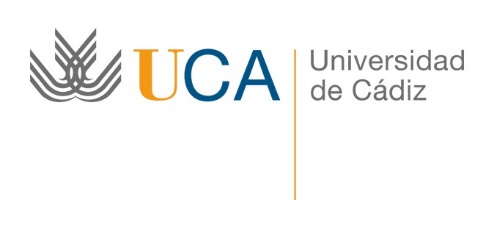 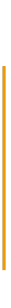 AmbientalesDecanatoCampus Río San Pedro 11510Puerto Real, (Cádiz) Tlf. 956 016041SOLICITUD DE LLAMAMIENTO ESPECIAL POR COINCIDENCIA DE EXAMENDatos del alumno/a:Nombre y apellidos: 	DNI: 	Teléfono de contacto: 	Correo electrónico: 	Grado:  	EXPONESOLICITAExaminarse en el llamamiento especial en la convocatoria de:Puerto Real,   		de   	de 201 (Firma)Sr. Decano de la  Facultad de Ciencias del Mar y AmbientalesQue  tiene convocados para  el  mismo día  dos  exámenes de  asignaturas del  mismo plan  de estudios, cuyos datos a continuación se relacionan:Asignatura:Día y hora del examen:Asignatura:Día y hora del examen:□ FEBRERO□ JUNIO□ SEPTIEMBRE